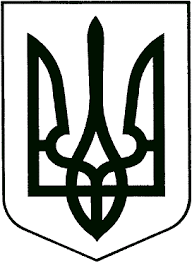 	УКРАЇНАЖИТОМИРСЬКА ОБЛАСТЬНОВОГРАД-ВОЛИНСЬКА МІСЬКА РАДАРІШЕННЯдвадцять шоста сесія                                                                           сьомого скликаннявід                     № Про затвердження Положення про діяльність аукціонної комісії для продажу об’єктів малої приватизації      Керуючись  статтею 25, частинами п’ятою, сьомою статті 60 Закону України „Про місцеве самоврядування в Україні“, Законом України „Про приватизацію державного та комунального майна“, Наказом Фонду державного майна України від 06.04.2018  № 486 „Про затвердження Положення про діяльність аукціонної комісії для продажу об’єктів малої приватизації та Положення про діяльність аукціонної комісії для продажу об’єктів великої приватизації“, міська радаВИРІШИЛА:      1. Затвердити Положення про діяльність аукціонної комісії для продажу об’єктів малої приватизації (додається).      2. Скасувати рішення виконавчого комітету міської ради від 13.03.2013 №77 „Про створення комісії виконавчого комітету міської ради з окремих питань управління комунальним майном“ з усіма наступними змінами.      3. Рішення міської ради від 07.04.2016 №62 „Про затвердження міської Програми приватизації майна комунальної власності територіальної громади містана 2016 – 2020 роки“ з усіма наступними змінами визнати таким, що втратило чинність.      4. Контроль за виконанням цього рішення покласти на постійну комісію міської ради з питань міського бюджету та комунальної власності (Юшманов І.Г.) та заступника міського голови Легенчука А.В.Міський голова                                                                                  В.Л. ВесельськийДодаток до рішення міської ради від                   №ПОЛОЖЕННЯ 
про діяльність аукціонної комісії для продажу об’єктів малої приватизаціїІ. Загальні положення1. Це Положення, розроблене відповідно до частини четвертої статті 15 Закону України „Про приватизацію державного і комунального майна“, визначає порядок утворення аукціонної комісії для продажу об’єктів комунальної власності територіальної громади міста Новограда-Волинського (далі - комісія), її повноваження та порядок роботи.2. Комісія у своїй діяльності керується Конституцією України, законами України, нормативно-правовими актами Фонду державного майна України, рішеннями Новоград-Волинської міської ради та цим Положенням.ІІ. Склад, порядок утворення комісії та її повноваження1. Комісія є тимчасово діючим колегіальним органом, що утворюється для продажу об’єктів малої приватизації протягом 10 робочих днів з дня прийняття рішення про приватизацію таких об’єктів Новоград-Волинською міською радою.2. До складу комісії входять від 5 до 7 осіб.У разі потреби до складу комісії можуть залучатися з правом дорадчого голосу спеціалісти, експерти, представники підприємств тощо.3. Основні принципи діяльності комісії:дотримання вимог законодавства;колегіальність прийнятих рішень;професіоналізм, неупередженість та незалежність членів комісії (недопущення втручання в діяльність комісії будь-яких органів влади).4. Склад комісії та зміни до нього затверджуються розпорядженням міського голови.5. До основних повноважень комісії належать:розроблення умов продажу та їх подання на затвердження органу приватизації;визначення стартової ціни на підставі вартості, визначеної відповідно до Методики оцінки, що затверджується Кабінетом Міністрів України;розроблення інформаційного повідомлення про проведення аукціону;ведення протоколів засідань комісії та їх подання на затвердження органу приватизації.ІІІ. Порядок роботи комісії1. Очолює комісію та організовує її роботу голова комісії.2. Організаційною формою роботи комісії є засідання.3. Усі рішення комісії приймаються шляхом поіменного усного голосування („за“ або „проти“), результати якого заносяться до протоколу.4. Засідання комісії є правомочним за умови участі в ньому не менш як двох третин складу її членів.5. Члени комісії мають рівне право голосу при прийнятті рішень. Рішення комісії приймаються простою більшістю голосів членів комісії, присутніх на засіданні. У разі рівного розподілу голосів голос голови комісії є вирішальним.6. За результатами засідання комісії складаються протоколи, які підписуються всіма членами комісії, присутніми на засіданні, та у триденний строк подаються на затвердження відповідному органу приватизації.7. Секретар комісії забезпечує:підготовку матеріалів для розгляду комісією;виконання доручень голови комісії;підготовку, ведення та оформлення протоколів засідань комісії.8. Члени комісії зобов’язані брати участь у роботі комісії.У разі якщо засідання комісії не відбулося через відсутність кворуму, засідання комісії переноситься на інший день.9. Діяльність комісії припиняється розпорядженням міського голови.Секретар міської ради                                                                            В.І. Остапчук